КАРАР                                           №04                             ПОСТАНОВЛЕНИЕ«01» февраль 2017й.                                                          «01» февраля 2017гОб утверждении  целевой программы «Гармонизация межнациональных и межконфессиональных отношений на территории сельского поселения Санзяповский сельсовет на 2017-2018 года»      В соответствии с Федеральными законами от 6 марта 2006 года № 35-ФЗ «О противодействии терроризму», от 25 июля 2002 года № 114 – ФЗ «О противодействии экстремистской деятельности», от 6 октября 2003 года № 131-ФЗ «Об общих принципах организации местного самоуправления в Российской Федерации», Указом Президента Российской Федерации от 19 декабря 2012 года № 1666 «О Стратегии государственной национальной политики Российской Федерации на период до 2025 года» администрация сельского поселения  Санзяповский  сельсовет                                                      ПОСТАНОВЛЯЕТ:1.Утвердить целевую программу «Гармонизация межнациональных и межконфессиональных отношений на территории сельского поселения Санзяповский сельсовет на 2016-2017 года», согласно приложению.2. Настоящее постановление разместить на официальном сайте сельского поселения Санзяповский  сельсовет.3. Контроль  за исполнением настоящего постановления оставляю за собой.Глава сельского поселения                                           Ф.А.Галина Приложение к постановлению администрациисельского поселения Санзяповский  сельсовет                                               от 25.10.2017г. № 45Целевая  программа«Гармонизация межнациональных и межконфессиональных отношений на территории  сельского поселения Санзяповский сельсовет  на 2017-2018 года»1. Характеристика проблемы и обоснованиенеобходимости ее решения программными методами        Проблема межэтнических противоречий, несмотря на очевидный прогресс в стабилизации ситуации, остаётся актуальной для сельского поселения  Санзяповский сельсовет. Межнациональные отношения раскрываются на фоне этнополитического и социально-экономического статуса сельского поселения Санзяповский сельсовет: уровень жизни населения, состояние социальной сферы, уровень безработицы, рождаемость и динамика прироста населения и др. Значительное влияние на содержание межнациональных отношений в поселении оказывают тенденции, происходящие  за пределами Российской Федерации (ближнем зарубежье). Потенциал межэтнической напряженности во многом зависит от наличия разнонаправленности этнических интересов, численности и уровня поддержки оппозиционных общественных организаций.При существующем межкультурном взаимодействии и поступательном развитии этнокультурных процессов в поселении, сохраняются риски и конфликтогенные факторы. Среди них выделяются:· явления терроризма и этнорелигиозного экстремизма;· неконтролируемая миграция;· наличие негативных этнических стереотипов, мигрантофобии.  Программа является механизмом координации деятельности на направлениях этнокультурного и духовного развития  сельского поселения Санзяповский сельсовет и  поддержки диалога между органами местного самоуправления сельского поселения Санзяповский сельсовет, национальными и религиозными объединениями.  Для сельского поселения особое экономическое значение имеет сохранение инвестиционной привлекательности, сохранение и развитие его социально-экономического потенциала. Межнациональные конфликты, межнациональная напряженность, проявления ксенофобии и религиозно-политического экстремизма наносят как прямой, так и косвенный ущерб экономике поселения, как «безопасного места отдыха и удобного для ведения бизнеса».В условиях административной реформы и реформы местного самоуправления, данные характеристики актуализируют политическое и административное управление в сфере этнонациональных и этноконфессиональных отношений.2. Основные цели и задачи ПрограммыЦелями и задачами настоящей Программы являются:-обеспечение конституционного права, гарантирующего равенство прав граждан независимо от национальной принадлежности вероисповедания;-утверждение в сознании населения   сельского поселения Санзяповский сельсовет общероссийской идентичности, общероссийских гражданских и историко-культурных ценностей;-формирование среди населения сельского поселения Санзяповский сельсовет гражданской солидарности через развитие межэтнической интеграции на основе духовных и нравственных устоев многонационального общества;-формирование культуры межнациональных отношений;-противодействие этнополитическому и этнорелигиозному экстремизму;-содействие дальнейшему развитию структур гражданского общества - некоммерческих объединений этнокультурного характера, национально-культурных автономий и объединений;-снижение уровня негативных этноконтактных установок и случаев неприятия иного вероисповедания;-реализации государственной национальной политики РФ на территории сельского поселения Санзяповский сельсовет;-выработка и реализация мер раннего предупреждения межнациональной напряженности и связанных с ней проявлений экстремизма.Религиозная и межнациональная ситуация в сельском поселении Санзяповский сельсовет характеризуется относительной стабильностью, что следует беречь и развивать.Основными задачами мероприятий является  поддержание устойчивых контактов между различными религиозными организациями и группами и органами местного самоуправления    сельского поселения Санзяповский сельсовет.3. Описание системы управления реализацией ПрограммыАдминистрация сельского поселения Санзяповский сельсовет является заказчиком Программы.Исполнители Программы:- Администрация сельского поселения Санзяповский сельсовет МР Кугарчинский район Республики Башкортостан - СКЦ с.Верхнесанзяпово  4. Перечень и описание программных мероприятий 5. Срок реализации Программы Программа должна быть реализована в течение 2017 -2018 годов.      6. Ожидаемые результаты реализации Программы и целевые индикаторы В результате осуществления Программы ожидается:
- переход от мероприятий по локализации последствий межэтнических противоречий и этноконфликтов к политике по предотвращению и урегулированию конфликтов с этническим компонентом через внедрение прогностической и упреждающей деятельности по их профилактике;- формирование у молодого поколения и упрочение у населения старших возрастов общероссийской идентичности, общих для граждан Российской Федерации идеалов и представлений, ценностей и ориентиров, независимо от этнического происхождения, вероисповедания, политических убеждений;-  преимущественное разрешение межнациональных конфликтов на локальном уровне, устранение факторов, провоцирующих этноконфликтную готовность социума;-взаимодействие с общественными объединениями и оказание им содействия в формировании и моделировании этносоциальных процессов. БАШҠОРТОСТАН РЕСПУБЛИКАҺЫКҮГӘРСЕН РАЙОНЫ МУНИЦИПАЛЬ РАЙОНЫНЫҢ САНЪЯП АУЫЛ СОВЕТЫ   АУЫЛ БИЛӘМӘҺЕ ХАКИМИ!ТЕ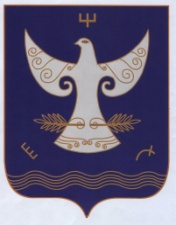 РЕСПУБЛИКА БАШКОРТОСТАНАДМИНСТРАЦИЯСЕЛЬСКОГО ПОСЕЛЕНИЯСАНЗЯПОВСКИЙ СЕЛЬСОВЕТМУНИЦИПАЛЬНОГО РАЙОНАКУГАРЧИНСКИЙ РАЙОН                      4533443, Урге Санъяп  ауылы,                              Үҙәк урамы, 47РЕСПУБЛИКА БАШКОРТОСТАНАДМИНСТРАЦИЯСЕЛЬСКОГО ПОСЕЛЕНИЯСАНЗЯПОВСКИЙ СЕЛЬСОВЕТМУНИЦИПАЛЬНОГО РАЙОНАКУГАРЧИНСКИЙ РАЙОН                      4533443, Урге Санъяп  ауылы,                              Үҙәк урамы, 47               453343,  с.Верхнесанзяпово                              ул.Центральная, 47Наименование Программы - Целевая  программа «Гармонизация межнациональных и межконфессиональных  отношений на территории  сельского поселении Побоищенский сельсовет на 2017-2018 года» (далее- программа)Основание для разработки Программы -Конституция Российской Федерации;    -Федеральный закон от 06.10.2003 года № 131-ФЗ «Об общих принципах организации местного самоуправления в  Российской Федерации»; -Федеральный закон от 25.07.2002 года № 114-ФЗ «О  противодействии экстремистской деятельности»;Муниципальный заказчик Программы  Администрация  сельского поселения  Санзяповский сельсоветЦели и задачи- формирование среди населения сельского поселения   Санзяповский сельсовет гражданской солидарности через  развитие межэтнической интеграции на основе духовных и  нравственных устоев многонационального общества;- утверждение в сознании населения сельского поселения  Санзяповский  сельсовет общероссийской  идентичности, общероссийских гражданских и  историко-культурных ценностей;- формирование у населения сельского поселения Санзяповский  сельсовет культуры межнациональных и межконфессиональных отношений; - противодействие этнополитическому и  этнорелигиозному   экстремизму;- содействие дальнейшему развитию элементов гражданского общества – общественных объединений этнокультурного характера, национально - культурных автономий и  религиозных объединений граждан.Целевые индикаторы и показатели - утверждение в сознании жителей сельского  поселения Санзяповский сельсовет представления о взаимодополняемости этнической и  общегражданской идентичности;- консолидация многонационального населения  сельского поселения Санзяповский сельсовет на основе базовых ценностей гражданского общества;-заблаговременное выявление угрозы перерастания    микроконфликтов на межэтнической почве в массовые протестные действия.Характеристика программных мероприятий- При реализации Программы предполагается осуществить значительный комплекс мероприятий, в том числе    направленных на:- формирование общероссийской идентичности, культуры мира и согласия;- воспитание патриотизма, формирование толерантности, гражданской солидарности и культуры мира в молодежной   среде; - повышение активности и роли средств массовой информации в отражении этносоциальных процессов и  этноконфессиональных отношений;- поддержку национально – культурных общественных   объединений в гармонизации  межнациональных отношений, формировании   гражданской солидарности, культуры мира и согласия, адаптации и интеграции  представителей этнических   групп  из среды мигрантов.Срок реализации   2017 год -2018 годОбъемы и источники финансированиябез финансированияОжидаемые конечныерезультаты реализацииПрограммы и показатели социально-экономическойэффективности- создание научно - методической, организационной и правовой базы с целью консолидации многонационального населения сельского поселения  Санзяповский сельсовет на основе общероссийских гражданских ценностей;- создание эффективной системы мониторинга  и прогноза развития характера межэтнических и межконфессиональных отношений  сельского поселения Санзяповский сельсовет;- формирование в сознании населения сельского поселения Санзяповский сельсовет  представлений о взаимодополняемости  общегражданской и этнической идентичности;- раннее предупреждение и предотвращение конфликтов на межнациональной и  межконфессиональной почве среди населения поселения№ п\п№ п\пНаименование мероприятияСрок исполнения исполнительРаздел 1. Организационно-правовое обеспечение сферы межнациональных и межконфессиональных отношений Раздел 1. Организационно-правовое обеспечение сферы межнациональных и межконфессиональных отношений Раздел 1. Организационно-правовое обеспечение сферы межнациональных и межконфессиональных отношений Раздел 1. Организационно-правовое обеспечение сферы межнациональных и межконфессиональных отношений Раздел 1. Организационно-правовое обеспечение сферы межнациональных и межконфессиональных отношений 11Проведение мониторингов законодательства в сфере межнациональных и межконфессиональных отношенийежеквартальноАдминистрация  СП 22Разработка нормативно-правовых актов, регулирующих основные направления межнационального и межконфессионального взаимодействия по мере необходимостиАдминистрация  СП Раздел 2. Развитие национально-культурного взаимодействия представителей различных национальностей и конфессийРаздел 2. Развитие национально-культурного взаимодействия представителей различных национальностей и конфессийРаздел 2. Развитие национально-культурного взаимодействия представителей различных национальностей и конфессийРаздел 2. Развитие национально-культурного взаимодействия представителей различных национальностей и конфессийРаздел 2. Развитие национально-культурного взаимодействия представителей различных национальностей и конфессий11 Проведение мероприятий, направленных на укрепление межнациональной и межконфессиональной солидарности среди жителейВ соответствии с планами работыСКСКЦОрганизация и проведение семинаров, «круглых столов», направленных на социально-культурную адаптацию мигрантовпостоянноСКЦРаздел 3. Мероприятия, способствующие установлению гармоничных отношенийРаздел 3. Мероприятия, способствующие установлению гармоничных отношенийРаздел 3. Мероприятия, способствующие установлению гармоничных отношенийРаздел 3. Мероприятия, способствующие установлению гармоничных отношенийРаздел 3. Мероприятия, способствующие установлению гармоничных отношений1Проведение мониторинга и оценки миграционной ситуации на территории  сельского поселения Санзяповский сельсоветПроведение мониторинга и оценки миграционной ситуации на территории  сельского поселения Санзяповский сельсовет1 раз в годАдминистрация  СП 2Вести учет данных по учету иностранных граждан, временно или постоянно проживающих на территории сельского поселения Санзяповский сельсоветВести учет данных по учету иностранных граждан, временно или постоянно проживающих на территории сельского поселения Санзяповский сельсоветпостоянноАдминистрация СП 3Обеспечить в установленном порядке уведомление органов миграционной службы о прибытии иностранных граждан на территорию сельского поселения Санзяповский сельсовет Обеспечить в установленном порядке уведомление органов миграционной службы о прибытии иностранных граждан на территорию сельского поселения Санзяповский сельсовет постоянноАдминистрация СП 4Размещение информации  на официальном сайте сельского поселения Санзяповский сельсовет, посвященной межнациональным и межконфессиональным отношениямРазмещение информации  на официальном сайте сельского поселения Санзяповский сельсовет, посвященной межнациональным и межконфессиональным отношениям1раз в годАдминистрация СП 5Изготовление и распространение памяток и листовок, посвященных межнациональным и межконфессиональным отношениям Изготовление и распространение памяток и листовок, посвященных межнациональным и межконфессиональным отношениям 1 раз в полгодаАдминистрация СП 6Проведение совещаний с руководителями всех форм собственности  о межнациональных и межконфессиональных отношениях в поселенииПроведение совещаний с руководителями всех форм собственности  о межнациональных и межконфессиональных отношениях в поселении1 раз в полгодаАдминистрация СПРаздел 4. Мероприятия  по профилактике экстремизмаРаздел 4. Мероприятия  по профилактике экстремизмаРаздел 4. Мероприятия  по профилактике экстремизмаРаздел 4. Мероприятия  по профилактике экстремизмаРаздел 4. Мероприятия  по профилактике экстремизма1Сотрудничество администрации поселения с депутатами поселения, директорами образовательных учреждений поселения, с  гражданами в противодействии экстремистской деятельности. Сотрудничество администрации поселения с депутатами поселения, директорами образовательных учреждений поселения, с  гражданами в противодействии экстремистской деятельности. постоянноАдминистрация СП2Осуществление профилактических мер: выявление и последующее устранение причин и условий, способствующих осуществлению экстремистской деятельностиОсуществление профилактических мер: выявление и последующее устранение причин и условий, способствующих осуществлению экстремистской деятельностипостоянноАдминистрация СП3Осуществление профилактических мер: предупреждение и пресечение экстремистской деятельности общественных и религиозных объединений, иных организаций, физических лицОсуществление профилактических мер: предупреждение и пресечение экстремистской деятельности общественных и религиозных объединений, иных организаций, физических лицпостоянноАдминистрация СП 4Организация встреч по тематике профилактики терроризма и экстремизма на территории  сельского поселения Санзяповский сельсовет Организация встреч по тематике профилактики терроризма и экстремизма на территории  сельского поселения Санзяповский сельсовет 1 раз в полгода СКЦ5Проведение цикла лекций и бесед в сельском поселении Санзяповский  сельсовет, направленных на профилактику проявлений терроризма и экстремизма, преступлений против личности, общества, государства в молодежной средеПроведение цикла лекций и бесед в сельском поселении Санзяповский  сельсовет, направленных на профилактику проявлений терроризма и экстремизма, преступлений против личности, общества, государства в молодежной среде1 раз в годСКЦ6Проведение совместно с органами полиции воспитательных, пропагандистских мероприятий, направленных на предупреждение экстремистской деятельностиПроведение совместно с органами полиции воспитательных, пропагандистских мероприятий, направленных на предупреждение экстремистской деятельностипостоянноАдминистрация СП,ОМВД России по Кугарчинскому  район